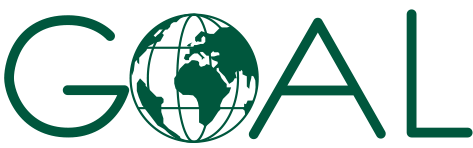 GOAL Ethiopia, an International Humanitarian Organization, invites sealed bids from eligible bidders, Invitation to Tender (ITT) for the supply of construction material.All suppliers who have valid licenses and similar service experience can obtain a complete set of bidding documents from Goal Ethiopia Head Office (Addis Ababa) starting from the first day of this invitation in exchange for a non-refundable fee of Birr 100 (One Hundred only) between 8:00AM – 4:30 PM office hours from Monday to Friday, or you can access all documents online at https://www.goalglobal.org/tendersDuplicate copies of Bid Offer shall be produced in separate envelopes marked as Original and Copy. All envelopes shall then be put in one together, sealed, stamped, and submitted to GOAL Ethiopia Head Office) before DEADLINE FOR SUBMISSION -29-August 2022, at 10:00 AM East African Time.Essential (exclusion) CriteriaValid & renewed trade licence.meet required specificationSamples will be requested from the top five (5) suppliers with the highest score. Samples should be submitted within 3 days after requested. Suppliers who will not meet the sample submission time they will be rejectedAward CriteriaThe evaluation criteria will be Delivery time and Financial.ITTs will be opened in the presence of bidders or their legal representatives who choose to attend on 30 August 2022, at 02.00 PM East African Time at GOAL Ethiopia Premises located below GOAL Ethiopia reserves the right to accept or reject the ITT partially or fully.Address: GOAL Ethiopia,Yeka Sub City, Woreda 9, H. No. 508Next compound to Kotebe Health CenterP. O. Box 5504, TEL. 011-6-47-81-16/17, FAX 011-6-478118,Addis Ababa, Ethiopia NATIONAL TENDER NOTICE NATIONAL TENDER NOTICEReference Number:ADD-BPH-5145OfficeGOAL EthiopiaClosing date and time for receipt of Tenders29 August-2022 at 10:00 AM East African TimeTender Opening Date and time30-Augst -2022 at 02:00 PM East African TimeCriteriaScorePrice 80Delivery time20Total100